TVT-suunnitelma vuosiluokilla 3-6 Kärsämäen koulussaDIGIPOLKUUusi opetussuunnitelma on nostanut tieto- ja viestintäteknologian (tvt) opetuskäytön osaamisen keskeiseksi taidoksi. Tieto- ja viestintäteknologia on uudessa, syksyllä 2016 käyttöönotetussa opetussuunnitelmassa yksi laaja-alaisen osaamisen taidoista. Kyseisiä taitoja on sisällytetty osaksi kaikkien oppiaineiden tavoitteita. Kärsämäen koulun tvt-osaamisen tueksi on laadittu seuraavat kuvaukset 6. vuosiluokan päätteeksi.Taitotasotavoitteet 6. vuosiluokan päätteeksi Kärsämäen koulussaHyviä linkkejä, joista saa lisää vinkkejä:https://peda.net/kuopio/tvt-tuki    (Valmiita tehtäviä 1.-9.luokkalaisille tarkoilla ohjeilla)http://www.mediakasvatus.fi/materiaalit/page/2/https://www.mediakasvatus.fi/materiaali/digitaalinen-media-varhaisvuosien-opetuksessa-ja-oppimisessa/http://tvt.tampereenseutu.fi/ohjeetjaideat/vinkit/oppimateriaalia/https://peda.net/joensuu/jm/tl/thttps://peda.net/joensuu/jm/tvt-opetus-ops-ssaOPS sanoo tvt:n osaamisesta luokille 3-6 seuraavaa:Luku 14Tieto- ja viestintäteknologinen osaaminen (L5)Tieto- ja viestintäteknologiaa (tvt) hyödynnetään monipuolisesti eri oppiaineissa ja muussa koulutyössä javahvistetaan yhteisöllistä oppimista. Samalla oppilaille luodaan mahdollisuuksia etsiä, kokeilla ja käyttääomaan oppimiseen ja työskentelyyn parhaiten sopivia työtapoja ja -välineitä. Koulussa tutkitaan tieto- javiestintäteknologian vaikutusta arkeen ja otetaan selvää sen kestävistä käyttötavoista.Käytännön taidot ja oma tuottaminen: Oppilaat oppivat käyttämään erilaisia laitteita, ohjelmistoja japalveluita sekä ymmärtämään niiden käyttö- ja toimintalogiikkaa. He harjaantuvat sujuvaan tekstintuottamiseen ja käsittelyyn eri välineillä ja oppivat myös kuvan, äänen, videon ja animaation tekemistä.Oppilaita kannustetaan toteuttamaan tvt:n avulla ideoitaan yksin ja yhdessä toisten kanssa. Ohjelmointiakokeillessaan oppilaat saavat kokemuksia siitä, miten teknologian toiminta riippuu ihmisen tekemistäratkaisuista. Vastuullinen ja turvallinen toiminta: Oppilaita ohjataan tvt:n vastuulliseen ja turvalliseenkäyttöön, hyviin käytöstapoihin sekä tekijänoikeuksien perusperiaatteiden tuntemiseen. Koulutyössäharjoitellaan eri viestintäjärjestelmien sekä opetuskäytössä olevien yhteisöllisten palvelujen käyttöä.Oppilaat saavat tietoa ja kokemusta hyvien työasentojen ja sopivan mittaisten työjaksojen merkityksestäterveydelle. Tiedonhallinta sekä tutkiva ja luova työskentely: Oppilaat harjoittelevat etsimään tietoauseammasta eri lähteestä hakupalveluiden avulla. Heitä ohjataan hyödyntämään lähteitä oman tiedontuottamisessa ja harjoittelemaan tiedon kriittistä arviointia. Oppilaita kannustetaan etsimään itselle sopiviailmaisutapoja ja käyttämään tvt:tä työskentelyn ja tuotosten dokumentoinnissa ja arvioinnissa.Vuorovaikutus ja verkostoituminen: Oppilaita ohjataan toimimaan oman roolinsa ja välineen luonteenmukaisesti sekä ottamaan vastuuta viestinnästään. Heitä ohjataan tarkastelemaan ja arvioimaan tvt:n rooliavaikuttamiskeinona. Oppilaat saavat kokemuksia tieto- ja viestintäteknologian käyttämisestävuorovaikutuksessa koulun ulkopuolisten toimijoiden kanssa myös kansainvälisissä yhteyksissä.Opetussuunnitelman oppiainekohtaisia tavoitteita tieto- ja viestintäteknologisen osaamisen (L5) osalta vuosiluokilla 3-6:Äidinkieli:ohjata oppilasta sujuvoittamaan lukutaitoaan ja käyttämään tekstin ymmärtämisen strategioita sekä tarkkailemaan ja arvioimaan omaa lukemistaanopastaa oppilasta kehittämään monimuotoisten tekstien erittelyn, arvioinnin ja tulkitsemisen taitoa ja laajentamaan sana- ja käsitevarantoaan sekä edistämään ajattelutaitojaanohjata oppilasta tiedonhankintaan, monipuolisten tiedonlähteiden käyttöön ja tiedon luotettavuuden arviointiinkannustaa oppilasta kehittämään kirjallisuudentuntemusta ja kiinnostustaan lapsille ja nuorille tarkoitettua kirjallisuutta, media- ja muita tekstejä kohtaan, luomalla mahdollisuuksia myönteisiin lukukokemuksiin ja –elämyksiin, tiedonhalun tyydyttämiseen sekä lukukokemusten jakamiseen, myös monimediaisissa ympäristöissäkannustaa ja ohjata oppilasta kielentämään ajatuksiaan ja harjoittelemaan kertovien, kuvaavien, ohjaavien ja yksinkertaisten kantaa ottavien tekstien tuottamista, myös monimediaisissa ympäristöissäohjata oppilasta edistämään käsinkirjoittamisen ja näppäintaitojen sujuvoitumista ja vahvistamaan kirjoitetun kielen, ja tekstien rakenteiden ja oikeinkirjoituksen hallintaakannustaa oppilasta kehittämään tekstin tuottamisen prosesseja ja taitoa arvioida omia tekstejä, tarjota mahdollisuuksia tekstien tuottamiseen yhdessä, rakentavan palautteen antamiseen ja saamiseen, ohjata ottamaan huomioon tekstin vastaanottaja sekä toimimaan eettisesti verkossa yksityisyyttä ja tekijänoikeuksia kunnioittaenkannustaa oppilasta laajentamaan tekstivalikoimaansa ja lukemaan lapsille ja nuorille suunnattua kirjallisuutta sekä rohkaista lukuharrastukseen ja lukuelämysten jakamiseen ja kirjaston aktiiviseen käyttöönEnglanti, A-oppimäärä vuosiluokilla 3-6:ohjata oppilasta ottamaan vastuuta omasta kielenopiskelustaan ja kannustaa harjaannuttamaan kielitaitoaan rohkeasti ja myös tieto- ja viestintäteknologiaa käyttäen sekä kokeilemaan, millaiset tavat oppia kieliä sopivat hänelle parhaitenohjata oppilasta harjoittelemaan vuorovaikutusta aihepiiriltään monenlaisissa tilanteissa rohkaisten viestinnän jatkumiseen mahdollisista katkoksista huolimattatarjota oppilaalle mahdollisuuksia tuottaa puhetta ja kirjoitusta aihepiirejä laajentaen sekä kiinnittäen huomiota myös keskeisiin rakenteisiin ja ääntämisen perussääntöihinMatematiikka:pitää yllä oppilaan innostusta ja kiinnostusta matematiikkaa kohtaan sekä tukea myönteistä minäkuvaa ja itseluottamustaohjata oppilasta kehittämään taitoaan esittää kysymyksiä ja tehdä perusteltuja päätelmiä havaintojensa pohjalta.kannustaa oppilasta esittämään päättelyään ja ratkaisujaan muille konkreettisin välinein, piirroksin, suullisesti ja kirjallisesti myös tieto- ja viestintäteknologiaa hyödyntäenohjata ja tukea oppilasta ongelmanratkaisutaitojen kehittämisessäohjata oppilasta havainnoimaan ja kuvailemaan kappaleiden ja kuvioiden geometrisia ominaisuuksia sekä tutustuttaa oppilas geometrisiin käsitteisiinohjata oppilasta laatimaan ja tulkitsemaan taulukoita ja diagrammeja sekä käyttämään tilastollisia tunnuslukuja sekä tarjota kokemuksia todennäköisyydestäinnostaa oppilasta laatimaan toimintaohjeita tietokoneohjelmina graafisessa ohjelmointiympäristössäYmpäristöoppi:ohjata oppilasta suunnittelemaan ja toteuttamaan pieniä tutkimuksia, tekemään havaintoja ja mittauksia monipuolisissa oppimisympäristöissä eri aisteja ja tutkimus- ja mittausvälineitä käyttäenohjata oppilasta tunnistamaan syy-seuraussuhteita, tekemään johtopäätöksiä tuloksistaan sekä esittämään tuloksiaan ja tutkimuksiaan eri tavoinohjata oppilasta ymmärtämään arjen teknologisten sovellusten käyttöä, merkitystä ja toimintaperiaatteita sekä innostaa oppilaita kokeilemaan, keksimään ja luomaan uutta yhdessä toimienohjata oppilasta käyttämään tieto- ja viestintäteknologiaa tiedon hankinnassa, käsittelyssä ja esittämisessä sekä vuorovaikutuksen välineenä vastuullisesti, turvallisesti ja ergonomisestiohjata oppilasta ymmärtämään, käyttämään ja tekemään erilaisia malleja, joiden avulla voidaan tulkita ja selittää ihmistä, ympäristöä ja niiden ilmiöitäohjata oppilasta hankkimaan luotettavaa tietoa, ilmaisemaan perustellen erilaisia näkemyksiä sekä tulkitsemaan ja arvioimaan kriittisesti tietolähteitä ja näkökulmiaohjata oppilasta maantieteelliseen ajatteluun, hahmottamaan omaa ympäristöä ja koko maailmaa sekä harjaannuttamaan kartankäyttö- ja muita geomediataitojaUskonto:ohjata oppilasta etsimään, arvioimaan ja käyttämään uskontoa koskevaa tietoa erilaisista lähteistäkannustaa oppilasta kunnioittamaan omaa ja toisen pyhää sekä käyttäytymään asianmukaisesti erilaisissa uskonnollisissa tilaisuuksissa ja tilanteissaElämänkatsomustieto:ohjata oppilasta tunnistamaan ja arvioimaan väitteitä ja niiden perusteluitaohjata oppilas tutustumaan suomalaiseen, eurooppalaiseen ja maailman kulttuuriperintöön sekä hahmottamaan kulttuurista moninaisuutta ilmiönä.ohjata oppilasta suunnittelemaan ja arvioimaan omaa katsomuksellista oppimistaan  rohkaista oppilasta toimimaan aloitteellisesti ja vastuullisesti omassa ympäristössäänHistoria (vuosiluokat 4-6)ohjata oppilasta kiinnostumaan historiasta tiedonalana ja identiteettiä rakentavana oppiaineenajohdattaa oppilasta tunnistamaan erilaisia historian lähteitäohjata oppilasta havaitsemaan historiatiedon tulkinnallisuudenauttaa oppilasta tunnistamaan muutoksia oman perheen tai yhteisön historiassa sekä ymmärtämään, miten samat muutokset ovat voineet tarkoittaa eri asioita eri ihmisilleohjata oppilasta selittämään, miten tulkinnat saattavat muuttua uusien lähteiden tai tarkastelutapojen myötäYhteiskuntaoppi (vuosiluokat 4-6)ohjata oppilasta tarkastelemaan median roolia ja merkitystä omassa arjessa ja yhteiskunnassakannustaa oppilasta erilaisten yhteisöjen toimintaan ja harjoittelemaan median käyttöä turvallisella ja yhteiskunnallisesti tiedostavalla tavallaMusiikkirohkaista oppilasta improvisoimaan sekä suunnittelemaan ja toteuttamaan pienimuotoisia sävellyksiä tai monitaiteellisia kokonaisuuksia eri keinoin ja myös tieto- ja viestintäteknologiaa käyttäenKuvataidekannustaa oppilasta havainnoimaan taidetta, ympäristöä ja muuta visuaalista kulttuuria moniaistisesti ja erilaisia kuvallisia välineitä hyödyntäenrohkaista oppilasta keskustelemaan havainnoistaan ja ajatuksistaan sekä harjoittelemaan näkemystensä perustelemistainnostaa oppilasta ilmaisemaan havaintojaan ja ajatuksiaan kuvallisesti ja muita tiedon tuottamisen tapoja käyttäenohjata oppilasta käyttämään monipuolisesti erilaisia materiaaleja, tekniikoita ja ilmaisun keinoja sekä harjaannuttamaan kuvan tekemisen taitojaanohjata oppilasta tavoitteelliseen kuvallisten taitojen kehittämiseen yksin ja yhteistyössä muiden kanssaohjata oppilasta tarkastelemaan kuvia eri lähtökohdista ja eri yhteyksissä sekä pohtimaan todellisuuden ja fiktion suhdettaohjata oppilasta tarkastelemaan taidetta ja muuta visuaalista kulttuuria teoksen, tekijän ja katsojan näkökulmista sekä pohtimaan historiallisten ja kulttuuristen tekijöiden vaikutusta kuviininnostaa oppilasta kokeilemaan eri aikojen ja kulttuurien kuvailmaisun tapoja omissa kuvissaanKäsityöohjata oppilasta hahmottamaan ja hallitsemaan kokonainen käsityöprosessi ja sen dokumentointiopastaa oppilasta suunnittelemaan ja valmistamaan yksin tai yhdessä käsityötuote tai -teos luottaen omiin esteettisiin ja teknisiin ratkaisuihinopastaa oppilasta käyttämään tieto– ja viestintäteknologiaa käsityön suunnittelussa, valmistamisessa ja käsityöprosessin dokumentoinnissaOppilaiden käytännön taidot ja oma tuottaminenTaitojen harjoittelun ajankohta ja toimintatapojen kuvausOppilas osaa käyttää näppäimiä sujuvasti. Esim. Näppistaituri (kehittyminen kymmensormijärjestelmän taitajana): www.edu.turku.fi etusivulta. 3.-6.lkOppilas osaa käyttää koulun käytössä olevia laitteita, ohjelmistoja ja palveluita sekä ymmärtää niiden käyttö- ja toimintalogiikkaa. Esim. tietokone, iPad, leikepöydän hyödyntäminen ja pikanäppäimet3.-6.lkHyödynnetään soveltuvin osin oppimisen tukena eri oppiaineissa.Oppilas osaa tuottaa tekstiä ja esityksiä (kuvaa, ääntä ja videota) sekä muokata sitä erilaisilla välineillä yksin ja yhdessä muiden kanssa.Esim: Word, Publisher, Pdf, PowerPoint, Sway, iMovie, Morfo, Paint, Sumopaint, Puppet Pals3.-6.lkKäytetään soveltuvin osin oppimisen tukena eri oppiaineissa.Oppilas osaa luoda kansiorakenteita, työskennellä verkkoympäristöissä ja tallentaa työnsä koulussa tarjottavaan digitaaliseen ympäristöön. Hän kykenee jakamaan ja esittämään tuotoksensa muille. Esim. OneDrive, verkkolevy, työpöydälle, Sähköpostilla, Yammer, O365 OneNote, Materiaalin tuottajien sivustot (Kirjakuja, SanomaPro), PowerPoint, paperituloste  Käytetään soveltuvin osin oppimisen tukena eri oppiaineissa.Oppilas on harjoitellut animaatioiden tekemistä.Esim. Puppet Pals, iMovie, Kuva-animaatio (valokuvataan kuva kerrallaan esim.akvaariokaloista, jotka näyttävät liikkuvan kun kuvat katsotaan tietokoneelta tai iPadilta, sokeripala -iglu)3.-6.lkOppilas osaa luoda taulukoita.Esim. Word, excel, lukujärjestyksen tekeminen4.-6.lkMA, YMOppilas on tutustunut ohjelmoinnin perusteisiin ikäkaudelle sopivan sovelluksen tai välineen kautta. Esim. vinkkejä sivulta http://bit.ly/2aM6gqe, http://edu.fi/materiaaleja_ja_tyotapoja/tvt_opetuksessa/ohjelmointi/oppimispolku, http://koodaustunti.fi/,  Ruudukkolabyrintti: Tehdään ruudukko lattiaan/ lumeen/ asvalttiin ja yksi lapsi sanoo ohjeita miten toinen lapsi liikkuu, esim. kaksi ruutua eteen, käänny oikealle, liiku taaksepäin kolme ruutua. Variaationa; voidaan laittaa johonkin ruutuun esine, joka pitää noutaa ja viedä ”kotipesään”. Sama voidaan tehdä mm. www.code.org –sivullaOhjelmointiharjoitteet: Robogem –ohjelmointilautapeli, iPadilla Scrach jr, A.l.e.x., Lightbot, toiminnalliset harjoitteet ja kynäpaperitehtävät. (minecraft, angry birds), Robbo –robotti)3.-6lkOppilas osaa toteuttaa omia ideoitaan tvt:n avulla yksin ja yhdessä muiden kanssa.Esim. Käsityö (suunnittelu, prosessin kuvaus, lopputulos), esitelmät, kuvaamataito, musiikki3.-6.lkVastuullinen, turvallinen ja ergonominen käyttöTaitojen harjoittelun ajankohta ja toimintatapojen kuvausOppilas noudattaa tietoturvan periaatteita kaikessa työskentelyssään ja osaa toimia vastuullisesti digitaalisissa ympäristöissä hyviä käytöstapoja ja sääntöjä noudattaen.Esim. Netiketti, Turvataitokasvatus, Mediataitokoulu  http://www.mll.fi/nuortennetti/mina_ja_media/netiketti/, http://www.internetopas.com/netiketti/, http://www.edu.fi/turvallisuus_ja_liikenne/turvanetti/yksilon_ja_yhteiskunnan_turvallisuus/tietoturva_ja_internetin_turvallinen_kaytto, http://hyl.edu.hel.fi/sivut/koulu/netiketti.htmlKäsitellään vuosittain ikätason mukaisesti oppilaiden kanssa.Luokanopettaja käsittelee aihetta vanhempainillassa vuosittain.Oppilas on tutustunut tekijänoikeuksien periaatteisiin ja osaa käyttää vain luvallista materiaalia tuotoksissaan.Käytetään esim. https://kopiraittila.fi/koulu/ luokka-asteittain.3.-6. lkOppilas ymmärtää omien henkilötietojen käytön vaatimukset ja riskit.Esim. salasanat, omien henkilötietojen salaaminen. Käsitellään vuosittain.3.-6 lkOppilas harjoittelee käyttämään mediaa turvallisesti muut huomioon ottaen.Esim. TurvataitokasvatusEsim. 5.-6. lk http://www.vaestoliitto.fi/nuoret/turvallisuus/media/3.-6.- lkOppilas osaa työskennellä terveellisesti oikeita työasentoja ja –tapoja käyttäen. 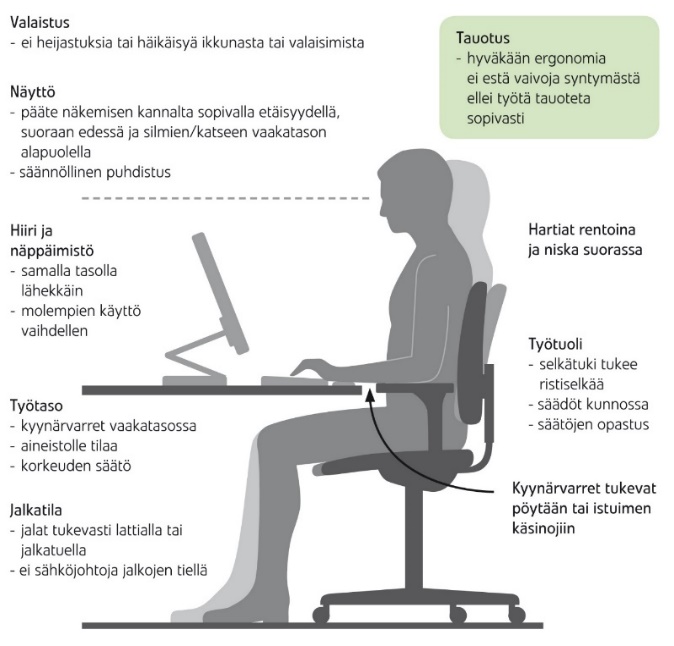 Kuvan lähde: http://ttk.fi/files/2982/nayttopaate.jpg Ergonomiaan kiinnitetään huomiota työskentelyssä.Tiedonhallinta sekä tutkiva ja luova työskentelyTaitojen harjoittelun ajankohta ja toimintatapojen kuvausOppilas osaa suunnitella tiedonhankintaansa.Oppilas on harjoitellut käyttämään erilaisia hakupalveluita ja tietokantoja tiedonhankinnassaan.Esim. Google, Bing, Yahoo, taustatietoa: http://bit.ly/2ah2GbX, Hakuohjeita Google-hakuihin Käsityössä esim. Pinterest ja You Tube3.-6. lkOppilas osaa hyödyntää useita erityyppisiä tietolähteitä ja on harjoitellut tiedon kriittistä arviointia. Esim. Uutiset (kuvien tarkastelu), Wikipedia3.-6. lkOppilas on tutustunut lähteiden merkintään ja osaa hyödyntää lähteitä oman tiedon tuottamisessa. Esim. Esitelmä, kuvat3.-6. lk Oppilas on harjoitellut erilaisia geomediataitoja, kuten digitaalisten karttapalveluiden ja paikkatieto-ohjelmistojen hyödyntämistä. Esim. Google Maps, lomapaikat, ympäristötieto5-6. lkOppilas osaa hyödyntää tvt:tä ja verkkoympäristöjä kuvien tuottamisessa ja tulkinnassa. Esim. Sumopaint, OneNote, Morfo (Kirjapolku, kielet), kuvaamataito, Word, Ilmaisia ja tekijänoikeudellisesti vapaasti käytettävissä olevia kuvia https://pixabay.com/fi/Oppilas osaa hyödyntää tvt:tä käsityön suunnittelussa, valmistamisessa ja käsityöprosessin dokumentoinnissa. Esim. Pinterest, You Tube, valokuvat, PowerPointEsim. käsityöprosessin dokumentointi Ipadien kanssa3.-6. lk Oppilas on tutustunut liikuntateknologian hyödyntämiseen. Esim. Sports Tracker, pallotutkaOppilas tutustuu erilaisiin ilmaisutapoihin tvt:n avulla toteutettavissa oppimistehtävissä. Esim. Kirjapolku, Morfo (kielten suullinen opiskelu), Keynote, (tulostaminen), Apple TV, Explain everything, Book creator3.-6. lkVuorovaikutus ja verkostoituminenTaitojen harjoittelun ajankohta ja toimintatapojen kuvausOppilas osaa ottaa vastuuta omasta viestinnästään.3.-6. lkOppilas osaa tarkastella, arvioida ja käyttää tvt:n roolia vaikuttamiskeinona.Esim. Yrityskylä, mielipiteen kirjoittaminen esim. Netop Vision, OneNote, Yammer, mielipidepalstat, monilukutaito, uutiset.Oppilas on osallistunut työskentelyyn yhteisöllisessä verkkoympäristössä.Esim. O365, Koulun oma blogi, Netop Vision, OneNote3.-6. lkOppilas on harjoitellut viestintää mm. tekstin, kuvan tai videon avulla digitaalisessa ympäristössä.Esim. Blogi, Netop Vision, One Note, Yammer, Pinterest, oman tuotoksen esittely muulle luokalle.4.-6. lkOppilas on harjoitellut antamaan palautetta verkossa ja hyödyntämään itse saamaansa palautetta.Esim. Blogi, Netop Vision, OneNote, O365